CUADROS BONOS EN DOLARES – INFORME SEMANAL –16/08/2019SOBERANOS EN DÓLARES - PRECIOS EN PESOS ($ 59.1166)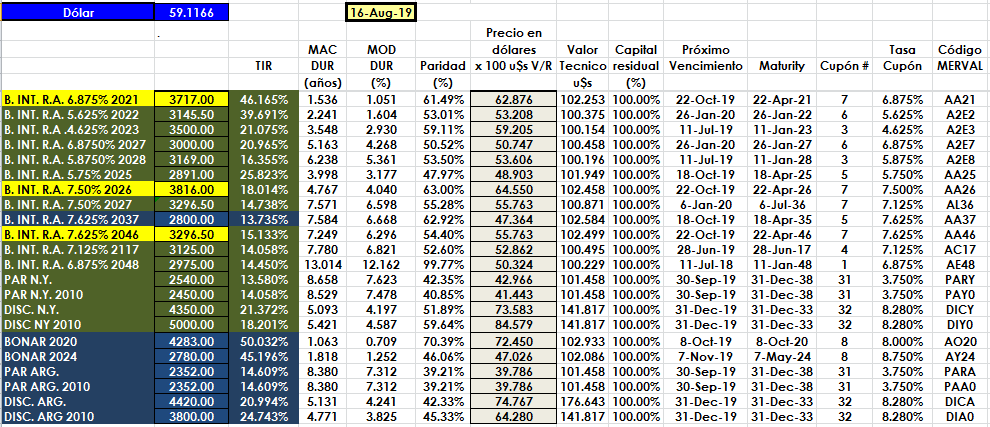 PRECIOS EN DÓLARES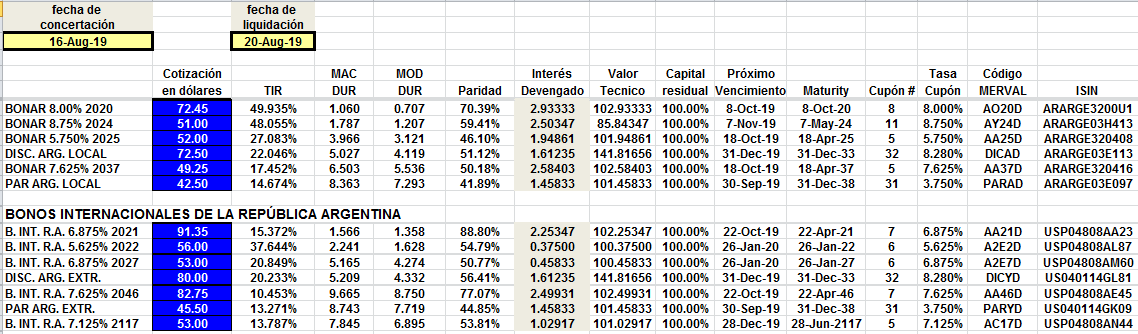 